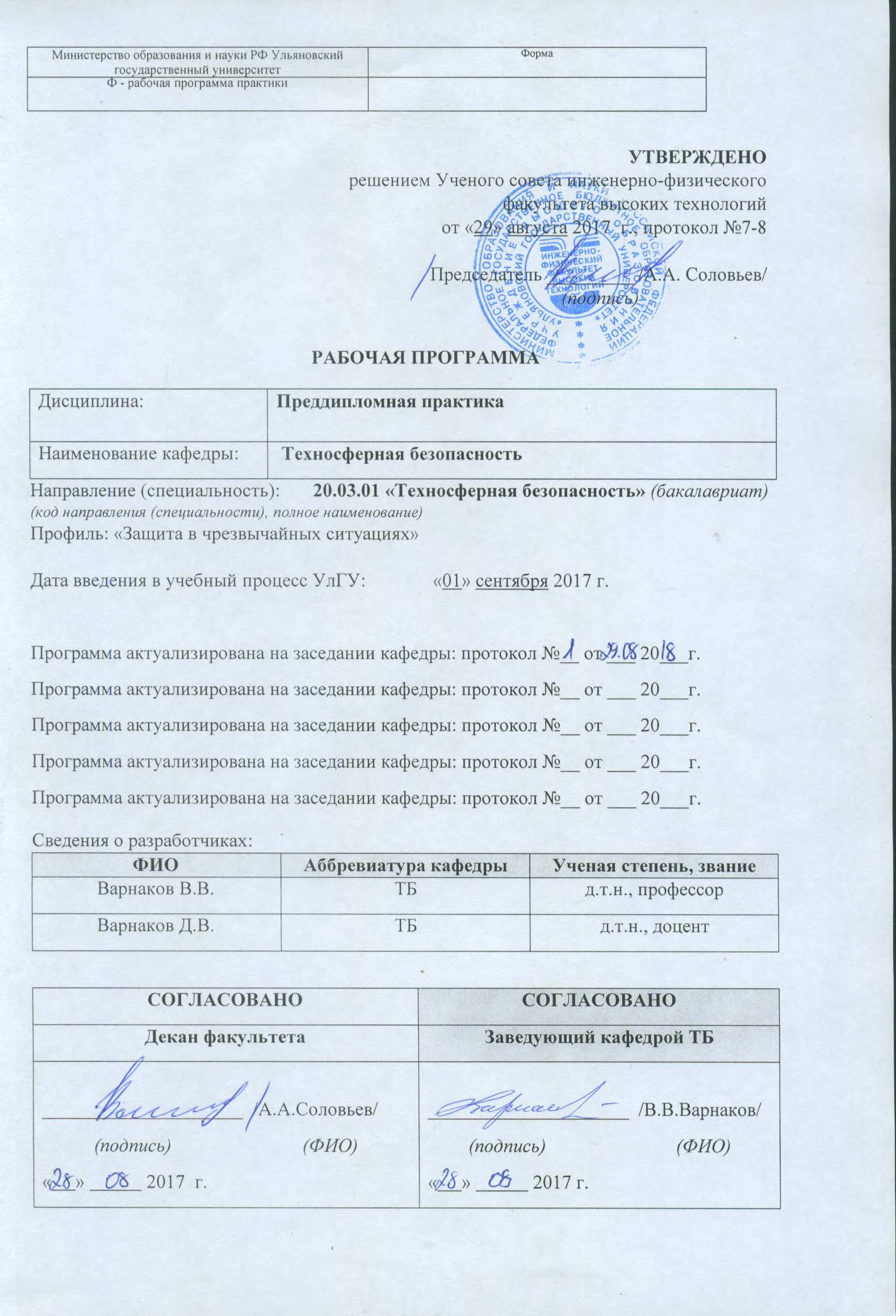 1.Цели практикиПреддипломная практика является одной из важнейших частей учебного
процесса и одним из основных видов учебных занятий. Она обеспечивает связь теоретических знаний, полученных обучаемыми в Ульяновском государственном университете,  с практикой повседневной деятельности органов управления ГОЧС, организаций и сил МЧС России.Целью преддипломной практики, в соответствии с государственным образовательным стандартом высшего профессионального образования по специальности 20.03.01 – Защита в чрезвычайных ситуациях, является: ознакомление с методами определения и нормативными уровнями допустимых негативных воздействий на человека и природную среду, с проведением расчетов по созданию группировки сил для проведения спасательных и других неотложных работ в чрезвычайных ситуациях, с математическим моделированием радиационной, химической, бактериологической, инженерной, медицинской и пожарной обстановки, обеспечением подготовки, переподготовки и повышения квалификации штатных сотрудников поисково-спасательной службы своего региона и общественных спасателей, с организацией разработки нормативных документов, регламентирующих деятельность службы и её подразделений в регионе, решением вопросов организации взаимодействия региональной службы и её структурных подразделений с органами федерального и муниципального управления в повседневной деятельности и при проведении работ в чрезвычайных ситуациях; разработка решения на ведение поисково-спасательных работ при чрезвычайных ситуациях; подбор материалов для выполнения выпускной квалификационной работы..Исходя из этого, преддипломная практика рассматривается как заключительный этап подготовки студентов, завершающих обучение в УлГУ, к самостоятельному выполнению обязанностей по должностному предназначению и проводится в целях углубления и закрепления полученных в УлГУ теоретических знаний и умений, приобретения ими знаний и опыта в исполнении должностных обязанностей специалистов по защите в чрезвычайных ситуациях (ЧС) в органах управления и организациях МЧС России, совершенствования практических навыков. Задачи преддипломной практикиГлавной задачей преддипломной практики является формирование у студентов необходимого объема знаний, навыков и умений в исполне¬нии должностных обязанностей специалиста по пожарной безопасности органа управления (организации) МЧС России.Работа студента практиканта во время преддипломной практики органи¬зуется на основе индивидуального задания, выдаваемого руководителем практики. Освоение программы практики позволит студенту расширить знания в области повседневной деятельности органов управления, орга¬низаций и сил МЧС России, организации работы их структурных подразделений и специалистов по  защите в чрезвычайных ситуациях.В задачи, стоящие перед практикантами в период прохождения практики, включаются следующие:•	Профессиональная ориентация студентов, формирование у них полного представления о своей профессии;•	Решение задач, соответствующих квалификации будущего специалиста (Раздел. 5);•	Сбор материала для подготовки выпускной квалификационной работы.В выпускной квалификационной работе выпускник должен:решить задачу в области защиты населения и объектов экономики в условиях воздействия стихийных явлений, техногенных аварий и катастроф, прогнозирования и профилактики катастроф и аварий, выбора оптимальных и экономически обоснованных методов и средств ликвидации чрезвычайных ситуаций. Выпускная работа предусматривает технико-экономическое обоснование принятых решений и разработку конкретного организационно-технического решения, направлена на рассмотрение проблем реализации Государственной политики в области предупреждения и ликвидации чрезвычайных ситуаций, Концепции Единой государственной системы предупреждения и ликвидации чрезвычайных ситуаций в области вооружения, техники, управления войсками ГО и силами РСЧС, организации защиты населения и территорий от чрезвычайных ситуаций.2.Место практики в структуре ООПДля успешного прохождения практики необходимо знание курсов:пожаровзрывозащита;тактика сил РСЧС и ГО; устойчивость объектов экономики;спасательная техника и базовые машины;инженерная защита населения;организация и ведение аварийно-спасательных работ;системы связи и оповещения;материально-техническое обеспечение.3.Требования к результатам прохождения практикиВ результате прохождения данной практики обучающийся должен приобрести следующие практические навыки, умения, универсальные и профессиональные компетенции:владением компетенциями сохранения здоровья (знание и соблюдение норм здорового образа жизни и физической культуры) (ОК-1);владением компетенциями социального взаимодействия: способностью использования эмоциональных и волевых особенностей психологии личности, готовностью к сотрудничеству, расовой, национальной, религиозной терпимости, умением погашать конфликты, способностью к социальной адаптации, коммуникативностью, толерантностью (ОК-5);способностью организовать свою работу ради достижения поставленных целей и готовностью к использованию инновационных идей (ОК-6);способностью работать самостоятельно (ОК-8);способностью принимать решения в пределах своих полномочий (ОК-9);способностью использовать организационно-управленческие навыки в профессиональной и социальной деятельности (ОК-14);готовностью пользоваться основными методами защиты производственного персонала и населения от возможных последствий аварий, катастроф, стихийных бедствий (ОК-15).способностью ориентироваться в основных нормативно-правовых актах в области обеспечения безопасности (ОПК-3);способностью пропагандировать цели и задачи обеспечения безопасности человека и окружающей среды (ОПК-4);готовностью к выполнению профессиональных функций при работе в коллективе (ОПК-5).способностью принимать участие в инженерных разработках среднего уровня сложности в составе коллектива (ПК-1);способностью оценивать риск и определять меры по обеспечению безопасности разрабатываемой техники (ПК-3);способностью ориентироваться в основных методах и системах обеспечения техносферной безопасности, обоснованно выбирать известные устройства, системы и методы защиты человека и окружающей среды от опасностей (ПК-5);способностью принимать участие в установке (монтаже), эксплуатации средств защиты (ПК-6);способностью организовывать и проводить техническое обслуживание, ремонт, консервацию и хранение средств защиты, контролировать состояние используемых средств защиты, принимать решения по замене (регенерации) средства защиты (ПК-7);способностью выполнять работы по одной или нескольким профессиям рабочих, должностям служащих (ПК-8);готовностью использовать знания по организации охраны труда, охраны окружающей среды и безопасности в чрезвычайных ситуациях на объектах экономики (ПК-9);способностью использовать знание организационных основ безопасности различных производственных процессов в чрезвычайных ситуациях (ПК-10);способностью организовывать, планировать и реализовывать работу исполнителей по решению практических задач обеспечения безопасности человека и окружающей среды (ПК-11);способностью проводить измерения уровней опасностей в среде обитания, обрабатывать полученные результаты, составлять прогнозы возможного развития ситуации (ПК-15);способностью анализировать механизмы воздействия опасностей на человека, определять характер взаимодействия организма человека с опасностями среды обитания с учетом специфики механизма токсического действия вредных веществ, энергетического воздействия и комбинированного действия вредных факторов (ПК-16);способностью определять опасные, чрезвычайно опасные зоны, зоны приемлемого риска (ПК-17);готовностью осуществлять проверки безопасного состояния объектов различного назначения, участвовать в экспертизах их безопасности, регламентированных действующим законодательством Российской Федерации (ПК-18);научно-исследовательская деятельность:способностью ориентироваться в основных проблемах техносферной безопасности (ПК-19);способностью принимать участие в научно-исследовательских разработках по профилю подготовки: систематизировать информацию по теме исследований, принимать участие в экспериментах, обрабатывать полученные данные (ПК-20);способностью применять на практике навыки проведения и описания исследований, в том числе экспериментальных (ПК-23).В результате преддипломной практики студент-практикант по специальности «Защита в чрезвычайных ситуациях» должен иметь представление:-	об организации Единой государственной системы предупреждения и ликвидаций  чрезвычайных ситуаций и гражданской обороны и РСЧС, системах связи, управления и оповещения в условиях чрезвычайных ситуаций мирного и военного времени;-	о всех видах обеспечения мероприятий гражданской обороны;-	об основных направлениях совершенствования и повышения эффективности защиты населения и его жизнеобеспечения при чрезвычайных ситуациях;-	о перспективах развития РСЧС и ГО, технических средств для ведения работ в чрезвычайных ситуациях;-	о передовом отечественном и зарубежном опыте в области защиты в чрезвычайных ситуациях;-	о перспективах развития техники и технологии защиты среды обитания повышения безопасности и устойчивости современных производств с учетом мировых тенденций;знать:-	характеристики стихийных экологических бедствий, техногенных аварий и катастроф, их воздействие на население, объекты экономики, окружающую среду;-	механизм негативного воздействия чрезвычайных ситуаций на человека и компоненты биосферы;-	методы определения и нормативные уровни допустимых негативных воздействий на человека и природную среду;-	методы, приборы и системы контроля состояния среды обитания в штат-ных и чрезвычайных ситуациях;-	способы и технику защиты человека и окружающей среды от антропогенного воздействия;-	способы организации проведения спасательных работ в чрезвычайных ситуациях;-	спасательную технику и правила ее эксплуатации;-	современные компьютерные информационные технологии и системы в области защиты в чрезвычайных ситуациях;-	организационные основы осуществления мероприятий по предупреждению и ликвидации последствий аварий и катастроф природного и техногенного характера;-	требования законодательных и нормативных актов в области защиты населения и национального достояния, предупреждения и ликвидации последствий чрезвычайных ситуаций, обусловленных авариями, катастрофами, экологическими и стихийными бедствиями и применением возможным противником современных средств поражения;-	требования руководящих нормативных документов Начальника гражданской обороны Российской Федерации и Министра Российской Феде-рации по делам гражданской обороны, чрезвычайным ситуациям и ликвидации последствий стихийных бедствий по вопросам выполнения мероприятий функционирования РСЧС и ГО, по предупреждению и ликвидации последствий стихийных и экологических бедствий, аварий, катастроф и применения возможным противником современных средств поражения;-	порядок деятельности органов государственного и муниципального управления Российской Федерации по защите населения и национального достояния в чрезвычайных ситуациях, порядок координирования их деятельности;-	методы расчета создания группировки сил для проведения спасательных и других неотложных работ в чрезвычайных ситуациях;-	порядок оценки и расчета радиационной, химической и бактериологической обстановки;-	методики оценки инженерной, медицинской, пожарной обстановки в зонах чрезвычайных ситуаций;-	положение об аттестации аварийно-спасательных формирований и спасателей на территории Российской Федерации;-	положение о порядке привлечения специалистов для проведения экспертиз по заданиям Межведомственной аттестационной комиссии по аттестации аварийно-спасательных формирований и спасателей на территории Российской Федерации;-	функционально-организационную структуру поисково-спасательной службы Министерства Российской Федерации по делам гражданской обороны, чрезвычайным ситуациям и ликвидации последствий стихийных бедствий (МЧС России);-	организационную структуру региональных центров по делам Гражданской обороны, чрезвычайным ситуациям и ликвидации последствий стихийных бедствий;-	состав сил и средств РСЧС и ГО, их организационную структуру и возможности при ликвидации чрезвычайных ситуаций;-	технические средства для ведения работ в чрезвычайных ситуациях и порядок их применения;-	порядок организации подготовки спасателей к действиям в чрезвычайных ситуациях и выживанию в экстремальных условиях;-	порядок создания, подготовки и использования аварийно-спасательных подразделений постоянной готовности для проведения работ по оперативной локализации и ликвидации чрезвычайных ситуаций;-	порядок первоочередного жизнеобеспечения населения, пострадавшего при чрезвычайных ситуациях;-	методику и порядок выработки решения на ведение поисково-спасательных работ при чрезвычайных ситуациях;-	организационную структуру Центрального аэромобильного спасательного отряда МЧС России, его возможности, задачи и порядок их выполнения;-	организационную структуру частей и подразделений войск ГО, их возможности и  задачи;-	организационную структуру подразделений поисково-спасательных и аварийно-спасательных служб, их возможности, задачи и порядок их выполнения;-	основы трудового законодательства, нормы и правила охраны труда, техники безопасности, производственной санитарии при проведении аварийно-спасательных работ;уметь:-	анализировать, выбирать, разрабатывать и эксплуатировать системы и методы защиты среды обитания в чрезвычайных ситуациях;-	пользоваться современными приборами контроля среды обитания;-	рассчитывать социально-экономическую эффективность проведения аварийно-спасательных и других неотложных работ;-	проводить расчеты по созданию группировки сил для проведения аварийно-спасательных и других неотложных работ в чрезвычайных ситуациях; -	проводить расчеты и математическое моделирование нагрузок на конструкции зданий и сооружений;-	проводить расчеты и математическое моделирование радиационной, химической , бактериологической, инженерной, медицинской и пожарной обстановки;-	организовывать и руководить принятием экстренных мер по обеспечению защиты населения от последствий стихийных и экологических бедствий, аварий и катастроф;-	организовывать первоочередное жизнеобеспечение пострадавшего населения в зонах чрезвычайных ситуаций;-	прогнозировать и оценивать обстановку, масштабы бедствия в зонах чрезвычайных ситуаций;-	организовывать изучение района обслуживания, составлять описание опасных природных объектов и явлений в регионе;-	координировать деятельность и взаимодействие сил РСЧС и ГО  с привлекаемыми дополнительными силами Министерства Обороны, других войск для оказания помощи в спасении людей при стихийных бедствиях и в экстремальных ситуациях;-	эксплуатировать специальную спасательную технику при проведении спасательных и других неотложных работ;-	обеспечивать подготовку, переподготовку и повышение квалификации штатных сотрудников поисково-спасательной службы своего региона и общественных спасателей;-	организовывать и проводить мероприятия по повышению профессиональной, морально-психологической подготовки, профилактического медицинского обслуживания и послеэкспедиционной реабилитации спасателей;-	обеспечивать поддержание постоянной готовности штатных и общественных спасателей и систем обеспечения поисково-спасательных работ к оперативному оказанию помощи гражданам;-	организовывать и обеспечивать проведение профилактической работы по предупреждению несчастных случаев среди граждан, находящихся в зонах потенциально опасных объектов;-	организовывать разработку нормативных документов, регламентирующих деятельность службы и ее подразделений в регионе;-	решать вопросы организации взаимодействия координирующих органов, органов управления по делам ГОЧС,  органов повседневного управления и сил РСЧС различного уровня; -	решать вопросы материально-технического, финансового обеспечения службы; оснащения  спасательным снаряжением, оборудованием, средствами связи и транспортом;-	организовывать планирование, учет и составление отчетности по проведению работ в чрезвычайных ситуациях;-	контролировать соблюдение норм и правил техники безопасности с учетом изменяющейся обстановки и условий проведения спасательных работ.-	использовать вычислительную технику для прогнозирования обстановки в чрезвычайных ситуациях и выбора оптимальных способов проведения спасательных работ.В процессе преддипломной практики студент-практикант по специальности «Защита в чрезвычайных ситуациях» должен подготовить выпускную квалификационную работу.В квалификационной работе выпускник должен показать способности к организационно-управленческой и проектной деятельности в профессиональной сфере на основе системного подхода, умение строить и использовать модели для описания и прогнозирования чрезвычайных ситуаций, умение осуществлять их качественный и количественный анализ, способность ставить цель и формулировать задачи, связанные с реализацией профессиональных функций, знание методов управления коллективом, умение организовать работу исполнителей, знание основ психологии и педагогической деятельности на примерах различных видов профессиональной деятельности, умение выбирать технические средства и методы исследований, умение проводить расчеты по созданию группировки сил для проведения аварийно-спасательных и других неотложных работ, организовывать и руководить принятием экстренных мер по ликвидации последствий стихийных экологических бедствий, аварий и катастроф, организовывать первоочередное жизнеобеспечение пострадавшего населения в зонах чрезвычайных ситуаций, прогнозировать и оценивать обстановку, масштабы бедствий в зонах чрезвычайных ситуаций.5. Структура и содержание практики6.Научно-исследовательские, научно-производственные технологии, используемые на практикеПри прохождении практики используется работа студента под руководством преподавателя, под руководством представителя аварийно-спасательного центра  и самостоятельно. В ходе практики учитываются удостоверения спасателей, выданные аттестационной комиссией МЧС студентам. 7.Форма промежуточной аттестации по итогам практикиОтчетными документами о результатах практики являются:- дневник практики;- отчет о выполнении практики.Дневник практики является основным отчетным документом, характеризующим и подтверждающим прохождение студентом практики. В дневнике отражается текущая работа в процессе практики и даётся отзыв руководителя практики от организации (управления, предприятия) о работе студента с оценкой уровня и оперативности выполнения им задания по практике, отношения к выполнению программы практики, индивидуального задания, дисциплины и т.п.По окончании производственной практики студенты-практиканты должны составить письменный отчет о выполнении программы практики и индивидуального задания, получить по данному отчету заключение руководителей практики, назначенных от УлГУ и органа управления (организации) МЧС России.Отчет составляется в отведенное руководителем время, в виде пояснительной записки, в котором должно быть раскрыто выполнение индивидуального задания. Отчет иллюстрируется схемами и эскизами, с использованием записей учета выполнения работы дневника проведения практики.            Требования к оформлению отчета: Отступы от верхнего края - 2 см., от нижнего - 2 см, от левого края – 2 см., от правого - 2 см, Используется полуторный интервал (1.5), шрифт: Times New Roman, размером 14 px.            Отчет должен содержать: титульный лист,введение,содержание,основную  часть,заключение,список литературы.В отчете кратко отражается проделанная работа, при этом указывается: где, когда, и в какой должности студент проходил практику, отработанные вопросы и полнота выполнения программы производственной практики и индивидуального задания на практику.Руководитель практики от кафедры должен убедиться в подготовке непосредственным должностным лицом, в подчинении которого обучаемый проходил практику, письменного отзыва, утверждении его руководителем органа управления (организации) МЧС России и заверении гербовой печатью организации.В письменном отзыве должны быть отражены время и место прохождения практики, общие сведения.На заключительном этапе руководитель практики от УлГУ делает заключение от кафедры о практике студента. Оценка результатов практики каждого студента осуществляется в ходе защиты отчета о прохождении им учебной практики и выполнении программы практики и индивидуального задания. Она приравнивается к оценкам (зачетам) по теоретическому обучению и учитываются при подведении итогов общей успеваемости обучаемых. Отчеты студентов после окончания практики могут использоваться при курсовом проектировании, выполнении выпускных квалификационных работ.Защита отчетов проводится в форме зачета перед комиссией, состоящей из числа преподавательского состава кафедры на которую возложено учебно-методической руководство практикой и руководством факультета руководящего состава, непосредственйо на кафедре после возвращения с производственной практики.На защиту представляется индивидуальный дневник практики, письменный отчет студента о выполнении им программ практики, индивидуальное задание, отзыв о работе студента из органа управления (организации) МЧС России, в которой обучаемый проходил практику.Во время защиты студент-практикант в течение 10-15 минут докладывает комиссии о результатах выполнения программы и индивидуального задания на производственную практику, а также заданий и указаний, полученных от руководителя в ходе прохождения практики, отвечает на вопросы членов комиссии.По итогам практики комиссией выставляется зачет с дифференцированными оценками («отлично», «хорошо», «удовлетворительно», «неудовлетворительно») на основании предварительного изучения отчетных документов, отзыва о работе практиканта, доклада и ответов на вопросы в ходе защиты.Оценка по практике или зачет приравнивается к оценкам (зачетам) по теоретическому обучению и учитывается при подведении итогов общей успеваемости студентов.При определении оценки учитывается:- полнота и качество выполнения программы практики и индивидуального задания;результаты выполнения должностных обязанностей по должности, в которой обучаемый проходил практику;перечень и качество выполнения мероприятий в ходе преддипломной практики;знание руководящих документов, планирующих и отчетных документов, разрабатываемых в органах управления (организациях) МЧС России;	знание методик и умение лично организовать и осуществлять мероприятия по защите населениев ЧС, эксплуатацию, сбережение, ремонт техники и средств имущества в различных условиях; степень практического освоения техники и средств малой механизации; содержание и качество оформленных отчетных документов;дисциплинированность, исполнительность, самостоятельность и другие личностные качеств* студента;выводы и оценка за производственную практику от органа управления (организации) МЧС России, где студент проходил практику.При получении студентом-практикантом отрицательно общего вывода о качестве отработю программы практики или неудовлетворительной оценки при защите отчета (а также при отсутствии н* ней по уважительным причинам) практика проводится повторно в органах управления (организациях МЧС России за счет времени каникулярного отпуска студента. После него вновь проводится защит* отчета по практике.8.Учебно-методическое и информационное обеспечение практикиа)Основная литература:1. Положение о практике студентов высших учебных заведений.2. В.А. Кузнецов. История Гражданской защиты. Учебно-методическое пособие. УлГУ. Ульяновск. 2015.3. Организации и ведение аварийно-спасательных и других неотложных работ: учебное пособие/ А.Т.Олишевский –Москва: Проспект,2015 4. Психология экстремальных ситуаций для спасателей и пожарных../под. Общей редакцией Ю.С.Шойгу.М.:Смысл, 20165.«Учебное пособие для преподавателей и слушателей умц, курсов го и работников гочс предприятий, организаций и учреждений.Под общей редакцией Г.Н. Кириллова.2016 6. Учебник спасателя.  Шойгу С.К., Фалеев М.И., Кириллов Г.Н. 2015 .7. Учебник "БЕЗОПАСНОСТЬ ЖИЗНЕДЕЯТЕЛЬНОСТИ" Год выпуска: 2015 Белов С.В., Ильницкая А.В., Козьяков А.Ф.б)Дополнительная литература:            1  http://73.mchs.gov.ru3. Гражданская оборона и предупреждение чрезвычайных ситуаций (методическое пособие)/ Под ред. М.И. Фалеева. - М.: Институт риска и безопасности, 2015.4. Аварийно-спасательные службы, АСФ Министерств и ведомств РФ, входящие в состав сил постоянной готовности РСЧС, Департамент подготовки войск ГО и др. формирований.5.«Сборник нормативов практической подготовки л/с НФ ГО», 1989 г.6.Экстремальная ситуация в контексте психологии безопасности//Психология экстремальных ситуаций/ под ред. В.В.Рубцова,С.Б.Малых. М.,2016 7.Охрана труда спасателя. - М.: МЧС России, 2015.9.Материально-техническое обеспечение практикиРаспорядительная документация предприятия по вопросам обеспечения техногенной безопасности, персональный компьютер, выход в Интернет, специализированные оборудование.ТЕМЫ ИНДИВИДУАЛЬНЫХ ЗАДАНИЙ1.Государственная экспертиза, надзор и контроль в области гражданской защиты.2.Правовые основы обеспечения безопасности личности, общества и государства.3.Аварийно-спасательные службы и статус спасателя.4.Силы и средства гражданской защиты.5.Организация газодымозащитной службы, ее структура.6.Функции и задачи ГДЗС.7.Боевая проверка СИЗОД.8.Хранение противогазов.9.Специальная техника газодымазащитной службы и дымоудаления.10.Назначение теплокамеры и требования предъявляемые к ней.11.Психологическая устойчивость спасателей в ЧС.12.Правовые основы гражданской защиты.13.Оказание первой помощи при ушибах и переломах.14.Оказание первой помощи при ожогах.15.Оказание первой помощи утопающим.16.Признаки клинической смерти.17.Сердечно-легочная реанимация.18.Общие проявления электротравмы.19.Классификация ожогов.20.Методы временного прекращения кровотечения.21.Первая помощь при отравлении.	22.Травмы живота, первая медицинская помощь.23.Черепно-мозговая травма. Симптомы и первая помощь.24.Переломы костей. Оказание первой помощи при переломах.25.Психологическая устойчивость пожарных в ЧС.26.Психологическая устойчивость населения в ЧС.	27.Оказание первой помощи при солнечном и тепловом ударах.28.Оказание первой помощи при ДТП.	29.Дыхание в экстремальных режимах.30.Активный отдых, спортивная тренировка.31.Проблема саморегуляции кровяного давления.32.Адаптация организма к высоким (низким) температурам окружающей среды.33.Физиологические особенности выполнения АСДНР.34.ЧС, связанные с ураганами и смерчами.35.ЧС, связанные с наводнениями.36.ЧС, связанные с лесными пожарами.37.ЧС, связанные с землетрясениями.38.ЧС, связанные с метелями и гололедом.39.ЧС, связанные с сильными морозами, гололедом, снежными покровами,заносами, их отрицательные последствия.40.Инфекционные заболевания животных, масштабы их распространения.41.Средства и способы локализации и тушения пожаров, их характеристика.42.Мероприятия по защите населения от оползней, селей.ФОНД ОЦЕНОЧНЫХ СРЕДСТВ ПРОИЗВОДСТВЕННОЙ ПРАКТИКИ Формируемые в процессе освоения компетенцииПрохождение производственной практики по получению первичных профессиональных умений и навыков направлено на формирование планируемых результатов обучения студентов.        2. Критерии, показатели и шкалы оценивания сформированности компетенцийВ качестве оценочных средств аттестации по итогам учебной практики используется задание на учебную практику, по результатам выполнения которого оценивается содержание дневника по практике и отчета по учебной практике. При защите отчета по учебной практике также могут задаваться уточняющие и наводящие вопросы.Используются 4 уровня оценивания сформированности компетенций:3.Типовые контрольные задания, иные материалы, необходимые для оценки знаний, умений, навыков и (или) опыта деятельности, характеризующих этапы формирования компетенций в процессе ОП (практики)Структура содержания индивидуального задания на учебную практику приведена в Приложении 2.3.1 Тематика индивидуальных заданий на учебную практикуТема индивидуального задания на учебную практику формулируется согласно профилю предприятия – места прохождения практики.Требования к структуре, содержанию, оформлению и срокам предоставления отчета по учебной практикеИзложены в разделах 6 и 8 настоящей рабочей программы учебной практики.Приложение 2Ульяновский государственный университетИнженерно физический факультет высоких технологийКафедра Техносферная безопасностьЗАДАНИЕ НА ПРЕДДИПЛОМНУЮ  ПРАКТИКУВыдано студенту(ке) ____ курса, группы _______________,направления 20.03.01 «Техносферная безопасность»_______________________________________________________________________(фамилия, имя, отчество студента)Руководитель практики:______________________________________________________________________(фамилия, имя, отчество руководителя практики, должность, ученая степень, ученое звание)Рабочая программа практики:1. Изучение базовой учебной литературы.2. Поиск и подбор литературы по теме.3. Подготовка обзора литературы по теме.4. Описание сферы деятельности бакалавра по защите в чрезвычайных ситуациях.5. Выполнение индивидуального задания.6. Оформление отчета о прохождении практики.Начало практики:       «___» __________ 20___ г.Окончание практики: «___» __________ 20___ г.Задание выдал:  ______________ (ФИО руководителя практики)(подпись)Задание принял: ______________ (ФИО студента)(подпись)Приложение 3Ульяновский государственный университетИнженерно физический факультет высоких технологийКафедра Техносферная безопасностьОТЧЕТПо ПРЕДДИПЛОМНОЙ ПРАКТИКеСтудента(ки) ____ курса, группы _______________,направления 20.03.01 «Техносферная безопасность»_______________________________________________________________________(фамилия, имя, отчество студента)(личная подпись)Руководитель практики:______________________________________________________________________(фамилия, имя, отчество руководителя практики, должность, ученая степень, ученое звание)ОТЧЕТ ПРИНЯТ: ________________ (дата)ОЦЕНКА:_______________________РУКОВОДИТЕЛЬ ПРАКТИКИ: ______________ (ФИО)(подпись)№п/пРазделы (этапы) практикиВиды работ по практике, включая самостоятельную работу студентов и трудоёмкость (в часах)Виды работ по практике, включая самостоятельную работу студентов и трудоёмкость (в часах)Виды работ по практике, включая самостоятельную работу студентов и трудоёмкость (в часах)Виды работ по практике, включая самостоятельную работу студентов и трудоёмкость (в часах)Формытекущегоконтроля1ПодготовительныйэтапПосещение экскурсий по специализированным отделам производственных предприятий,80 часовУстныйконтрольосвоенияматериала2Подготовка отчетаСамостоятельно, 80 часовГотовый отчет3Подготовка к зачету по практике и зачет56  часов самостоятельно под контролем преподавателяЗачет№ семестраНаименование дисциплины (модуля) или практикиИндекс компетенцииИндекс компетенцииИндекс компетенцииИндекс компетенцииИндекс компетенцииИндекс компетенцииИндекс компетенцииИндекс компетенцииИндекс компетенцииИндекс компетенцииИндекс компетенцииИндекс компетенцииИндекс компетенцииИндекс компетенцииИндекс компетенцииИндекс компетенцииИндекс компетенцииИндекс компетенцииИндекс компетенцииИндекс компетенцииИндекс компетенцииИндекс компетенцииИндекс компетенцииИндекс компетенцииИндекс компетенцииИндекс компетенцииИндекс компетенции№ семестраНаименование дисциплины (модуля) или практикиОК-1ОК-5ОК-6ОК-8ОК-9ОК-14ОК-15ОПК-3ОПК-4ОПК-5ПК-1ПК-3ПК-5ПК-6ПК-7ПК-8ПК-9ПК-10ПК-11ПК-15ПК-16ПК-17ПК-18ПК-19ПК-20ПК-21ПК-238Безопасность жизнедеятельности+++++4Физиология человека+3Опасные природные процессы++++1Физическая культура и спорт+2-6Элективные курсы по физической культуры+4Медицинская подготовка+5Философия +1-3Иностранный язык+1Русский язык и культура речи+2Психология++8Педагогика и этика управления коллективом++5Педагогика +++5Политология++4Правовые основы гражданской защиты++7Теория горения и взрыва+3-4Механика +5Гидрогазодинамика +6Электроника и электротехника+6Теплофизика +7Метрология, стандартизация и сертификация+6Экономика +++2Информатика +2Программирование (+практикум на ЭВМ)+3Численные методы и математическое программирование +1Начертательная геометрия+2Инженерная графика+1Экология ++5Ноксология ++1Медико-биологические основы БЖД +++5-6Надежность технических систем и техногенный риск++++++4Управление техносферной безопасностью ++++++++++++8Надзор и контроль в сфере безопасности ++++++++2Психологическая подготовка к ЧС+5Физико-химические основы развития и тушения пожаров ++3Медицина катастроф +++5Организация и ведение аварийно-спасательных работ+++++++++4Организация связи и оповещения в ЧС ++++8Устойчивость объектов экономики в ЧС ++++5-6Радиационная и химическая защита+++++++7Средства и способы радиационной и химической защиты+++++7-8Спасательная техника и базовые машины+++6Пожарная подготовка +7Материально-техническое обеспечение+8Теория управления и экономическое обеспечение ГО и РСЧС++4Экономика пожарной безопасности+5Организация службы и подготовки ++5Теплотехника +4Газодымозащита +8Пожаровзрывозащита ++++8Менеджмент риска ++8Пожарная тактика++7Тактика действий спасательных формирований+++++3Безопасность спасательных работ++7Инженерное обеспечение ликвидации чрезвычайных ситуаций ++++7Основы защиты окружающей среды ++6-7Тактика РСЧС и ГО ++++3Медицинская подготовка спасательных формирований  ++2Учебная практика+++++++++++++++++++++++++4Производственная практика++++++++++++++++++++++++++6Производственная практика++++++++++++++++++++++++++8Преддипломная практика+++++++++++++++++++++++++++№уровняШкала оцениванияПоказатель оцениванияКритерии оценивания1.Высокий(отлично)Глубина проработанных вопросов, качество выполнения задания и оформления дневника и отчета по практикеиндивидуальное задание раскрыто полностью;содержание дневника и отчета соответствует заданию и программе прохождения практики – отчет представлен в полном объеме;отмечается высокое качество изложения, прослеживается хорошая структурированность отчета (логичность и четкость, нумерация страниц, подробное оглавление разделов отчета);оформление дневника и отчета по практике соответствует требованиям внутренних руководящих документов;не нарушены сроки сдачи отчета.2.Достаточный(хорошо)Глубина проработанных вопросов, качество выполнения задания и оформления дневника и отчета по практикеиндивидуальное задание раскрыто полностью;содержание дневника и отчета соответствует заданию и программе прохождения практики – отчет представлен в полном объеме;не везде прослеживается структурированность отчета (нумерация страниц, подробное оглавление разделов отчета);оформление дневника и отчета по практике содержит незначительные несоответствия требованиям внутренних руководящих документов;не нарушены сроки сдачи отчета.3.Пороговый(удовлетворительно)Глубина проработанных вопросов, качество выполнения задания и оформления дневника и отчета по практикеиндивидуальное задание раскрыто не полностью;содержание дневника и отчета соответствует заданию и программе прохождения практики – отчет представлен в полном объеме;не везде прослеживается структурированность отчета (нумерация страниц, подробное оглавление разделов отчета);оформление дневника и отчета по практике содержит незначительные несоответствия требованиям внутренних руководящих документов, в оформлении прослеживается небрежность;нарушены сроки сдачи отчета.4.Критический(неудовлетворительно)Глубина проработанных вопросов, качество выполнения задания и оформления дневника и отчета по практикеиндивидуальное задание не раскрыто;содержание дневника и отчета не в полном объеме соответствует заданию и программе прохождения практики;нарушена структурированность отчета (нумерация страниц, подробное оглавление разделов отчета);оформление дневника и отчета по практике содержит как незначительные, так и значительные несоответствия требованиям внутренних руководящих документов, в оформлении прослеживается небрежность;нарушены сроки сдачи отчета.